Stowarzyszenie „INNE jest piękne”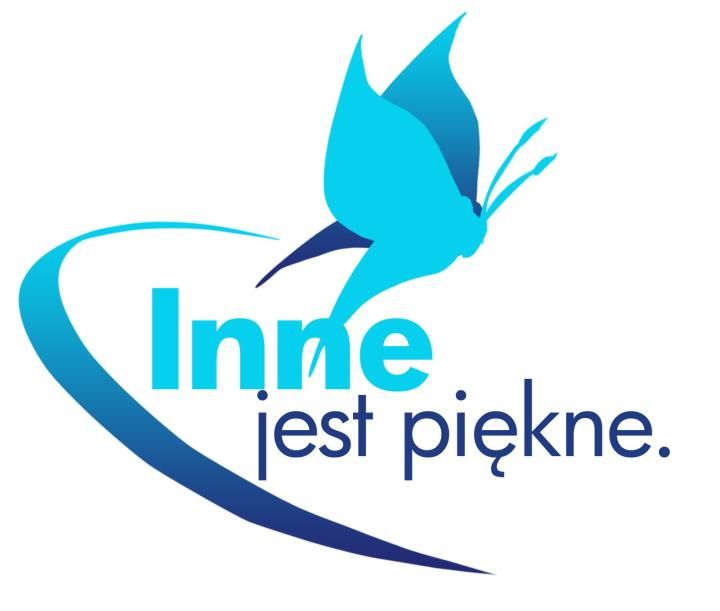 zaprasza do udziałuw Ogólnopolskim Konkursie „Medal za uśmiech”Informacje wstępne:Ogólnopolski Konkurs „Medal za uśmiech” skierowany jest do nauczycieli, pedagogów i psychologów oraz grup dzieci, będących uczniami klas I – III szkół podstawowych, z którymi prowadzą zajęcia (o różnym charakterze: w systemie klasowo – lekcyjnym, ale również np. terapeutyczne, opiekuńcze, rozwijające          zainteresowania itp.).Inspiracją do przeprowadzenia konkursu stała się lektura książki Anny Czerwińskiej – Rydel „Medal               za uśmiech, czyli dzieci mają głos” (Wydawnictwo „Literatura” 2018), wydanej z okazji 50-lecia ustanowienia Orderu Uśmiechu.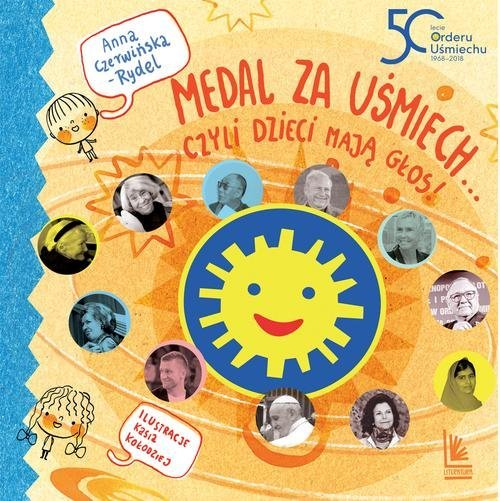 Celem przeprowadzenia konkursu jest:upowszechnienie wiedzy o idei przyznawania Orderu Uśmiechu - jego historii, procedurze pracy kapituły;przybliżenie dzieciom sylwetek Kawalerów Orderu Uśmiechu;uczczenie 50-lecia ustanowienia Orderu Uśmiechu (1968 rok); zachęcanie i inspirowanie nauczycieli, pedagogów, psychologów do tworzenia i realizowania autorskich projektów;kształtowanie umiejętności współpracy w zespole, poszanowania opinii innych jego członków, wypracowania kompromisów;inspirowanie wychowanków do wyrażenia swoich myśli, opinii; kształtowania postawy osoby aktywnej społecznie.Zasady uczestnictwa:Zadanie konkursowe polega na opracowaniu i przeprowadzeniu z grupą uczniów (np. zespołem klasowym) projektu edukacyjnego, realizującego cele konkursu.Projekt może przybrać dowolną formę; np.:wydarzenia jednorazowego (pojedynczej lekcji, jednodniowego bloku tematycznego, przedstawienia itp.);wydarzenia cyklicznego (kilku lekcji lub zajęć o innym charakterze), realizowanego  przez cały okres trwania konkursu lub jego część;może mieć charakter interdyscyplinarny lub dotyczyć aktywności uczniów w zakresie jednego typu edukacji (np. tylko plastycznej);warunkiem koniecznym jest zastosowanie podczas realizacji projektu (przynajmniej w odniesieniu           do jednego z jego zadań) pracy uczniów w zespołach;ważnym elementem realizacji projektu jest prezentacja jego efektów społeczności lokalnej (wystawa prac, opis wydarzenia na stronie internetowej itp.).Zgłoszenie udziału w konkursie polega na przesłaniu pocztą mailową opisu przebiegu realizacji projektu     wraz z dokumentacją fotograficzną:opis – plik doc. lub docx., maks. 3 strony (czcionka 12 pkt.), zawierający na początku następujące informacjezdjęcia – plik jpg., maks. 12 szt. Uczestnik konkursu (nauczyciel, pedagog, psycholog) zobowiązany jest do uzyskania pisemnej zgody rodziców/opiekunów prawnych dzieci, biorących udział w projekcie, na publikację wizerunku dzieci w zakresie niezbędnym do zrealizowania i promocji konkursu oraz ogłoszenia jego wyników.Udział w konkursie jest równoznaczny z przeniesieniem praw autorskich do prac konkursowych                   na organizatora konkursu. Nadesłane prace nie podlegają zwrotowi i przechodzą na własność organizatora, pozostając do jego dyspozycji, z prawem do ich bezpłatnego rozpowszechniania w celu promocji konkursu.Zgłoszenie pracy do konkursu oznacza zgodę na przetwarzanie przez organizatora danych osobowych uczestnika w zakresie niezbędnym do zrealizowania konkursu i ogłoszenia jego wyników. O składzie jury zadecyduje organizator.O liczbie laureatów i nagrodach zadecyduje jury. Od decyzji jury nie przysługuje odwołanie.Udział w konkursie jest jednoznaczny z pełną akceptacją niniejszego regulaminu.Wszystkie kwestie, które nie zostały ujęte w regulaminie, rozstrzyga organizator.Informacje organizacyjne:Uczestnicy wysyłają prace konkursowe tylko w formie elektronicznej na adres mailowy koordynatora, Małgorzaty Biernat (Wiceprezes – Sekretarz Stowarzyszenia „INNE jest piękne”): malgosia.biernat@gmail.com  do 5.06.2019.Ogłoszenie wyników konkursu odbędzie się 15.06.2019. na profilu facebook`owym organizatora: https://www.facebook.com/innejestpiekne/ , a uczestnicy zostaną powiadomieni drogą elektroniczną. Nagrody, dyplomy zostaną rozesłane drogą pocztową na wskazany przez laureata adres.Organizator zastrzega sobie prawo do przedłużenia terminu zgłaszania prac, zmiany terminu ogłoszenia wyników lub odstąpienia od realizacji konkursu.Partnerzy konkursu:Patronat medialny:Patronat HonorowyPatronat HonorowyPatronat Merytoryczny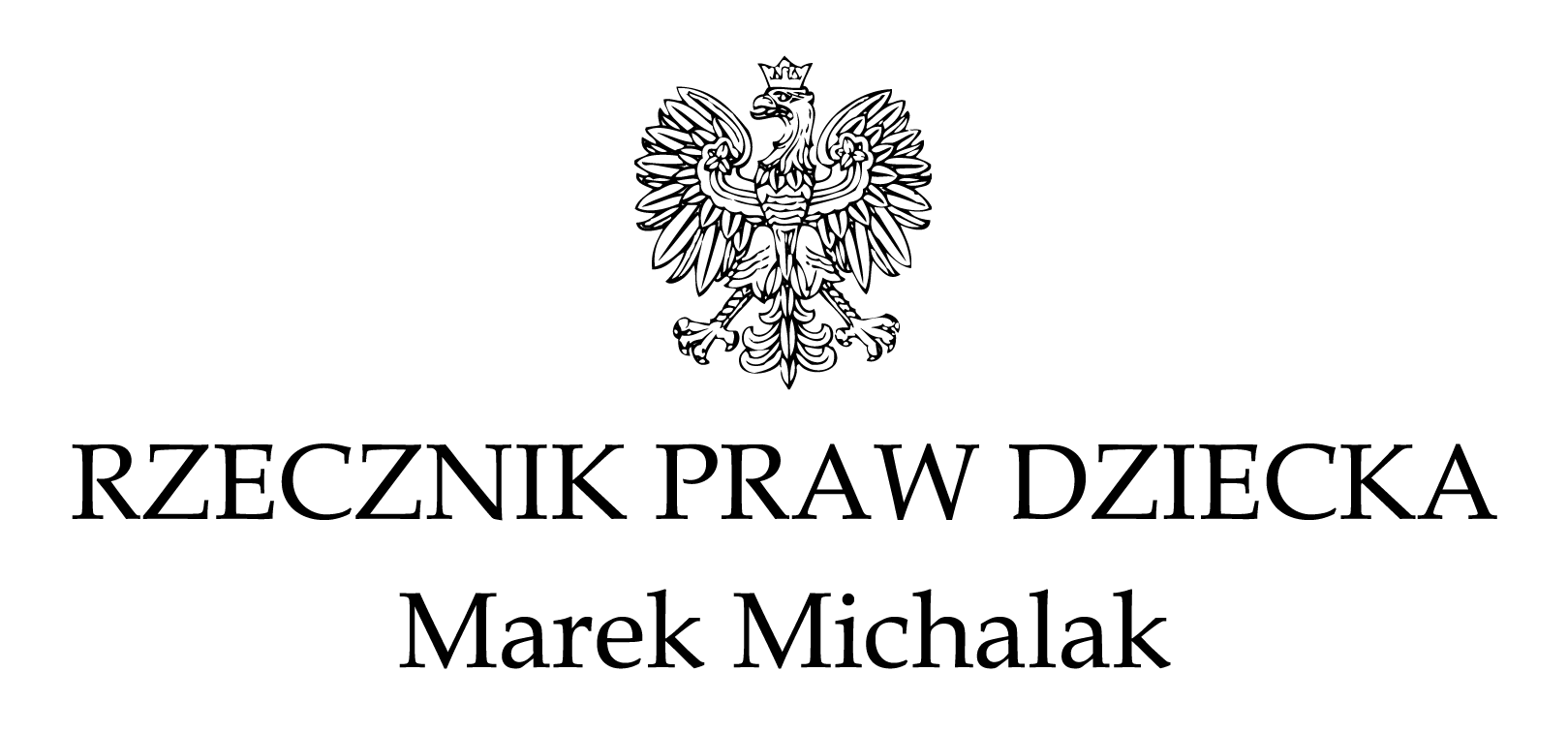 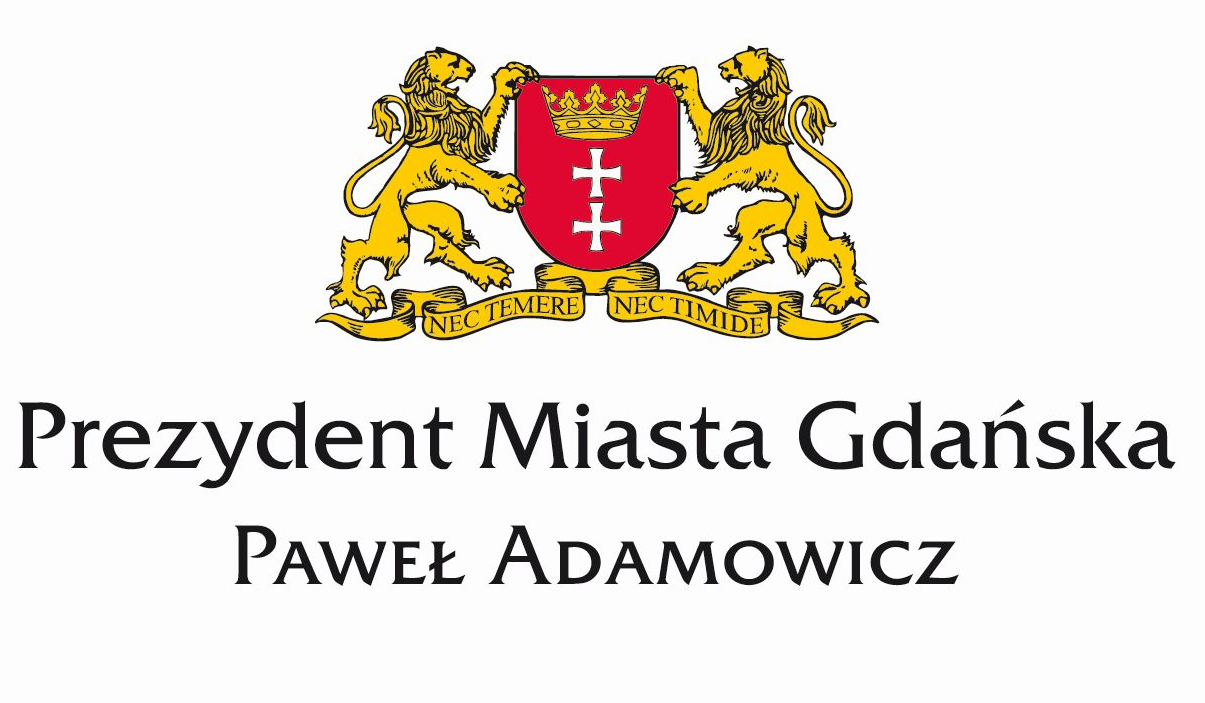 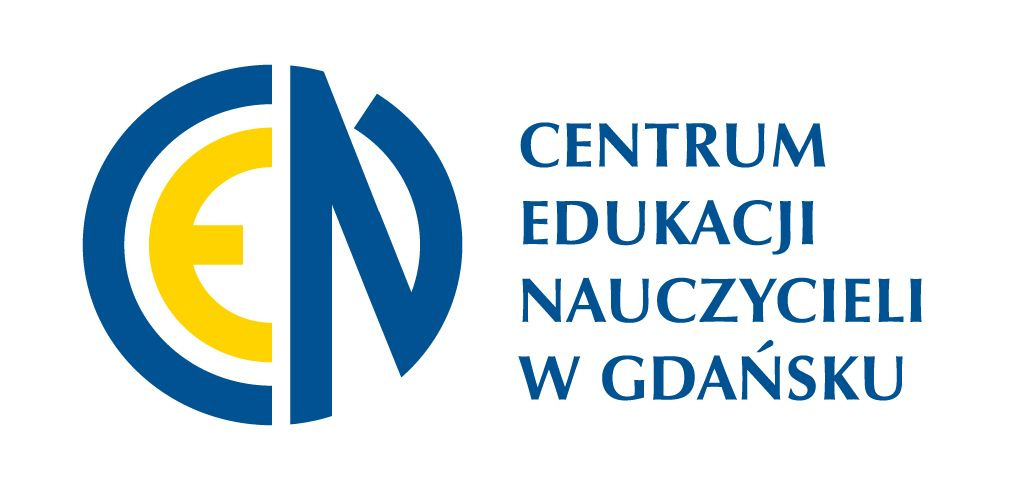 Nazwa projektuImię i nazwisko uczestnikaNazwa placówkiKlasa/grupaKontakt: e-mail i nr telefonu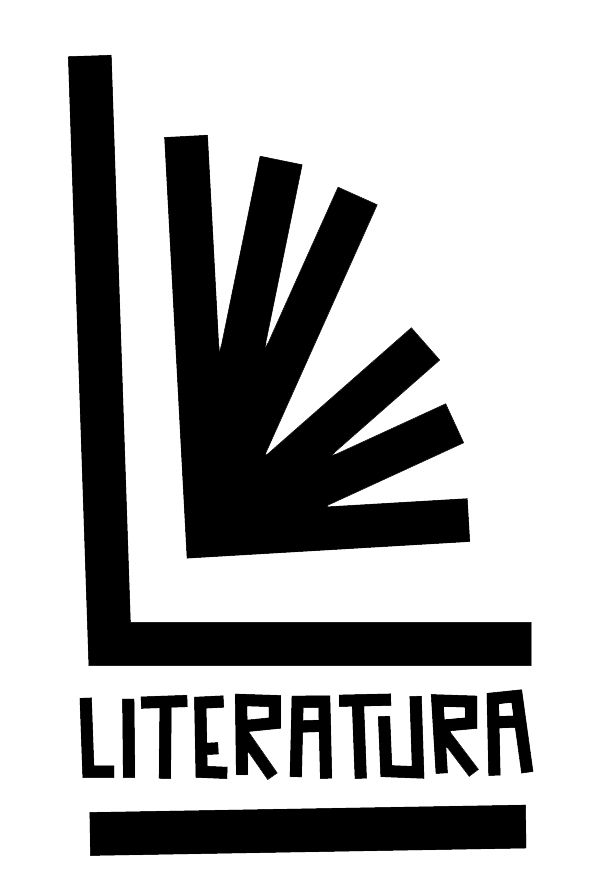 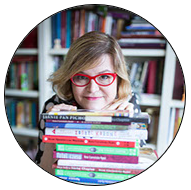 Anna Czerwińska - Rydel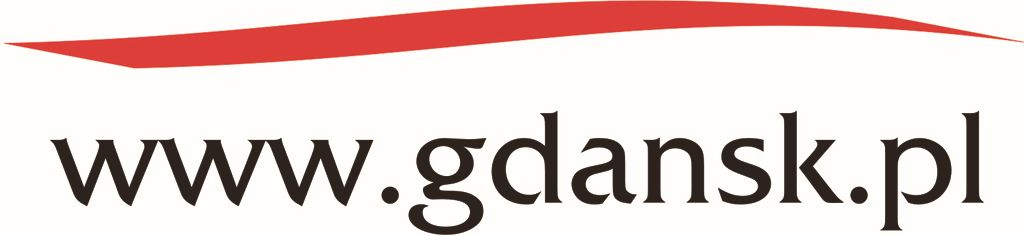 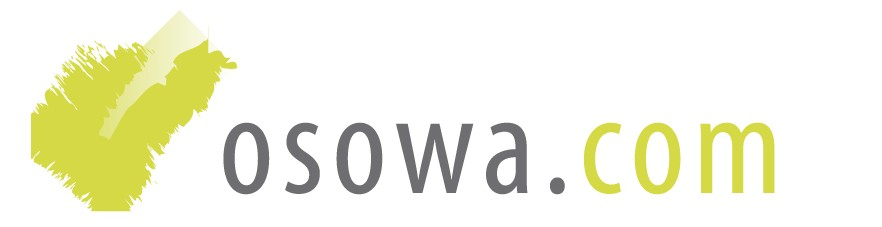 